ДОМАШНЕЕ НАСИЛИЕ – ЭТО БОЛЬШЕ, ЧЕМ СЕМЕЙНЫЙ СКАНДАЛ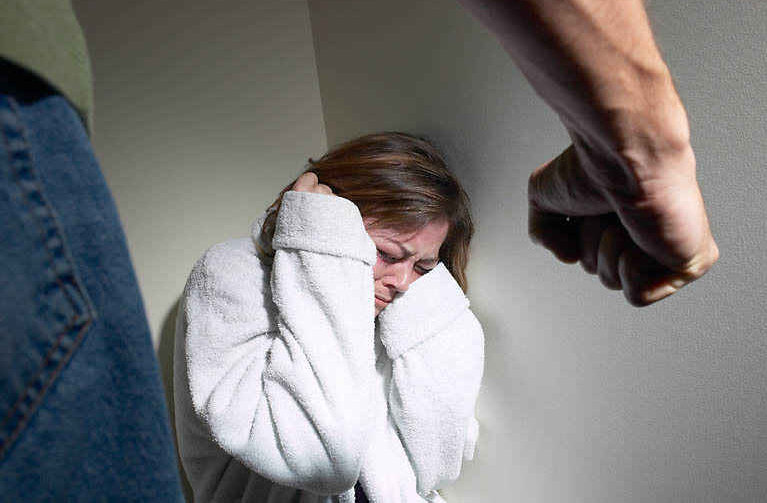 Если с Вами что-то случилось, не молчите. Этим самым Вы поощряете насилие.В такие минуты бывает трудно найти выход из создавшегося положения.Вы не одиноки… Вы можете попросить о помощи других!!!Обращайтесь вУЧРЕЖДЕНИЕ «ГЛУССКИЙ РАЙОННЫЙ ЦЕНТР СОЦИАЛЬНОГО ОБСЛУЖИВАНИЯ НАСЕЛЕНИЯ»213879 Могилевская область, г. п. Глуск, ул. Социалистическая, д.59, каб.6 т.42-5-44, круглосуточный телефон +375447551847Вас внимательно выслушают, помогут справиться с тревожными мыслями, найти выход из сложной жизненной ситуации, обрести веру в себя.Беседа ведётся анонимно, тайна разговора гарантируется.Помните, что выход есть всегда!!!